"Арнайы жалпы білім беретін оқу бағдарламалары
бойынша оқыту үшін мүмкіндіктері шектеулі балалардың
құжаттарын қабылдау және арнайы білім беру ұйымдарына
қабылдау" мемлекеттік көрсетілетін қызмет регламенті      Ескерту. Регламенттің барлық мәтіні бойынша:
      "халыққа қызмет көрсету орталығымен" сөздері "Мемлекеттік корпорациясымен" сөздерімен ауыстырылды;
      "Халыққа қызмет көрсету орталығы" шаруашылық жүргізу құқығындағы республикалық мемлекеттік кәсіпорнының Павлодар облысы бойынша филиалы", "Халыққа қызмет көрсету орталығы" шаруашылық жүргізу құқығындағы республикалық мемлекеттік кәсіпорнының филиалы сөздері "Азаматтарға арналған үкімет" мемлекеттік корпорациясы" коммерциялық емес акционерлік қоғамы" сөздерімен ауыстырылды - Павлодар облыстық әкімдігінің 19.02.2016 N 39/2 (алғаш ресми жарияланған күнінен кейін он күнтізбелік күн өткен соң қолданысқа енгізіледі) қаулысымен.1. Жалпы ережелер      1. "Арнайы жалпы білім беретін оқу бағдарламалары бойынша оқыту үшін мүмкіндіктері шектеулі балалардың құжаттарын қабылдау және арнайы білім беру ұйымдарына қабылдау" мемлекеттік көрсетілетін қызметін (бұдан әрі – мемлекеттік көрсетілетін қызмет) арнайы білім беру ұйымдары, бастауыш, негізгі орта, жалпы орта білім беру ұйымдары (бұдан әрі – көрсетілетін қызметті беруші) көрсетеді.
      Мемлекеттік қызметті көрсету үшін құжаттарды қабылдау және беру көрсетілетін қызметті берушінің кеңсесі арқылы жүзеге асырылады.
      2. Мемлекеттік қызметті көрсету нысаны: қағаз түрінде.
      3. Мемлекеттік қызметті көрсету нәтижесі – арнайы білім беру ұйымына немесе бастауыш, негізгі орта, жалпы орта білім беру ұйымына қабылданғаны туралы бұйрық.
      Мемлекеттік қызмет көрсету нәтижесін ұсыну нысаны: қағаз түрінде.2. Мемлекеттік қызмет көрсету процесінде көрсетілетін қызметті берушінің құрылымдық бөлімшелерінің (қызметкерлерінің)іс-қимыл тәртібін сипаттау      4. Мемлекеттік қызметті көрсету бойынша рәсімді (іс-қимылы) бастау үшін Қазақстан Республикасы Білім және ғылым министрінің 2015 жылғы 8 сәуірдегі № 174 бұйрығымен бекітілген "Арнайы жалпы білім беретін оқу бағдарламалары бойынша оқыту үшін мүмкіндіктері шектеулі балалардың құжаттарын қабылдау және арнайы білім беру ұйымдарына қабылдау" мемлекеттік көрсетілетін қызмет стандартының (бұдан әрі - стандарт) 9-тармағында көрсетілген қажетті құжаттармен қоса көрсетілетін қызметті алушының өтініші негіздеме болып табылады.
      5. Мемлекеттік қызмет көрсету процесінің (іс-қимылының) құрамына кіретін әрбір рәсімнің (іс-қимылдың) мазмұны мен оның нәтижесі:
      1) көрсетілетін қызметті берушінің кеңсесі көрсетілетін қызметті алушының қажетті құжаттарын қабылдайды және тіркейді, бұйрық жобасын шығарады және арнайы білім беру ұйымына, бастауыш, негізгі орта, жалпы орта білім беру ұйымына 30 тамыздан кешіктірмей қабылдау үшін, бірінші сыныпқа 1 маусымнан 30 тамызға дейін қабылдау үшін көрсетілетін қызметті берушінің басшысына қарауға жібереді –5 минут;
      2) көрсетілетін қызметті берушінің басшысы құжаттарды қарайды, бұйрыққа қол қояды және көрсетілетін қызметті берушінің кеңсесіне оны тіркеу үшін жібереді – 5 минут;
      3) көрсетілетін қызметті берушінің кеңсесі бұйрықты тіркейді және оның көшірмесін көрсетілетін қызметті алушыға береді – 5 минут.3. Мемлекеттік қызмет көрсету процесінде көрсетілетін қызметті берушінің құрылымдық бөлімшелерінің (қызметкерлерінің)өзара іс-қимыл тәртібін сипаттау      6. Мемлекеттік қызмет көрсету үдерісіне қатысатын көрсетілетін қызметті берушінің құрылымдық бөлімшелерінің (қызметкерлердің) тізбесі:
      1) көрсетілетін қызметті беруші кеңсесінің қызметкері;
      2) көрсетілетін қызметті берушінің басшылығы.
      7. Рәсімдер (іс-қимылдар) реттілігін сипаттау осы регламенттің қосымшасына сәйкес бизнес-процестері анықтамалығында көрсетіледі.4. Мемлекеттік корпорациясымен және (немесе) өзге де
көрсетілетін қызметті берушілермен өзара іс-қимыл тәртібін,сондай-ақ мемлекеттік қызмет көрсету процесінде ақпараттық жүйелерді қолдану тәртібін сипаттау      8. Стандартқа сәйкес мемлекеттік көрсетілетін қызмет "Азаматтарға арналған үкімет" мемлекеттік корпорациясы" коммерциялық емес акционерлік қоғамы және "электрондық үкімет" веб-порталы арқылы көрсетілмейді."Арнайы жалпы білім беретін
оқу бағдарламалары бойынша
оқыту үшін мүмкіндіктері
шектеулі балалардың
құжаттарын қабылдау және
арнайы білім беру ұйымдарына
қабылдау" мемлекеттік
көрсетілетін қызмет
регламентіне
қосымшаКөрсетілетін қызметті беруші арқылы "Арнайы жалпы білім беретін оқу бағдарламалары бойынша оқыту үшін мүмкіндіктері шектеулі балалардың құжаттарын қабылдау және арнайы білім беру ұйымдарына қабылдау" мемлекеттік көрсетілетін қызметтің бизнес-процестерінің анықтамалығы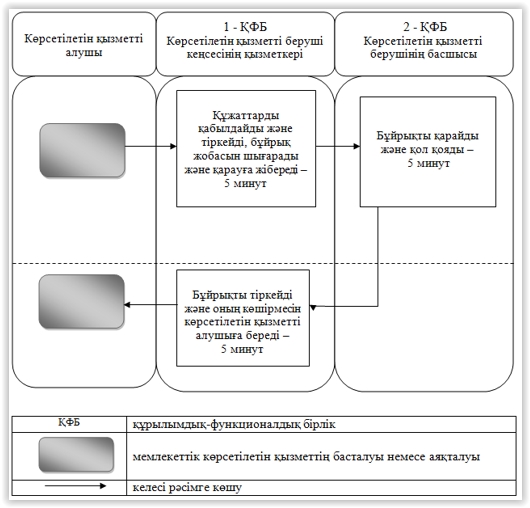                        Павлодар облысы әкімдігінің
                   2015 жылғы " 28 " мамыр
                      № 153/5 қаулысымен
                    бекітілді